STÍŽNOSTI, PŘIPOMÍNKY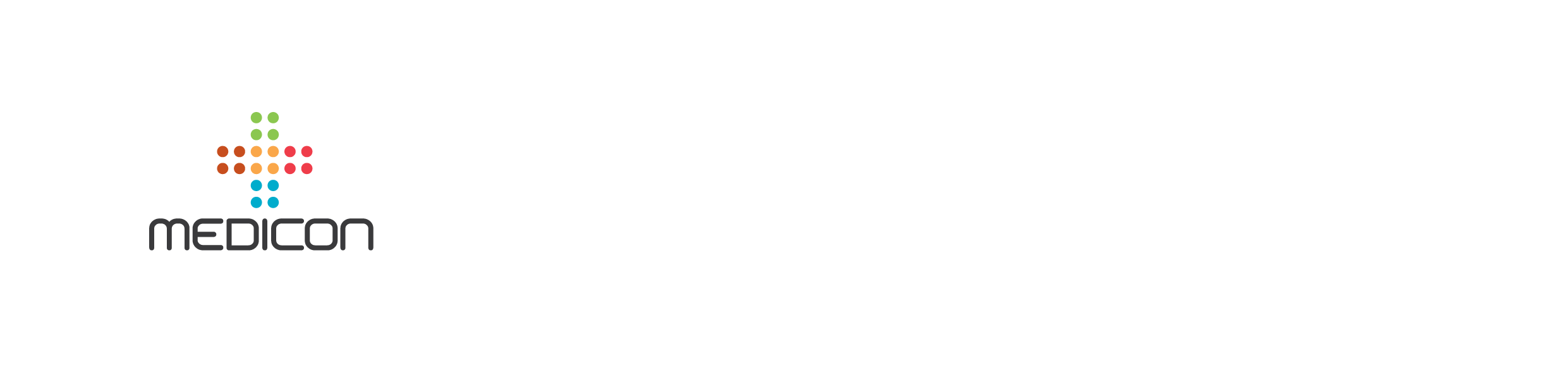 ve společnostech skupiny MEDICON1. Stěžovatel2.  Stížnost, připomínkaPřevzal:………………………………………………….(razítko a podpis zaměstnance)Jméno a příjmení:Jméno a příjmení:Datum narození:Datum narození:Bydliště:Bydliště:Korespondenční adresa:Korespondenční adresa:Telefon:E-mail:Žádám zaslat odpověď:      písemně      e-mailemŽádám zaslat odpověď:      písemně      e-mailemOddělení, osoba, proti kterým podání směřuje:Oddělení, osoba, proti kterým podání směřuje:Předmět (popis):Předmět (popis):Datum:Podpis stěžovatele: